Дата проведения: 29 апреля 2016 года13.00 – 13.20-открытие конференции (кабинет №208)Приветственное слово – Шорникова Ирина Вячеславовна, заместитель директора по учебно-воспитательной работе МОУ СОШ № 5.13.20 - 14.00 – работа в секциях:1 секция – кабинет 3182 секция – кабинет 3173 секция – кабинет 20814.00 – 14.15 – закрытие конференции:(кабинет №208):Шорникова Ирина Вячеславовна,Ерофеева Эльвира Евгеньевна,Понкратова Юлия Сергеевна, учителя истории и обществознания (тренинг).( работа жюри по подведению итогов НПК)План работыVII  научно-практической конференции школьников  «Шаг в Науку»Работа секции:Работа секции:Работа секции: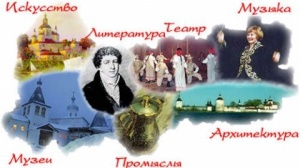 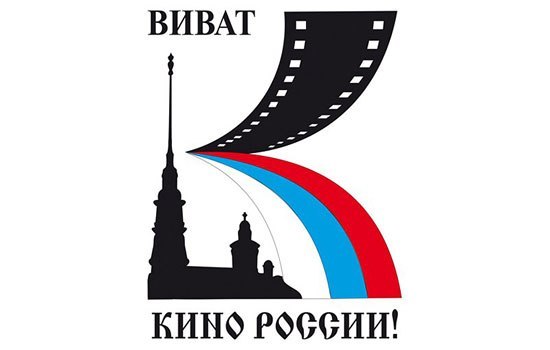 Муниципальное общеобразовательное учреждение средняя общеобразовательная школа № 5ПРОГРАММАVIIнаучно-практической конференции учащихся«Шаг в науку»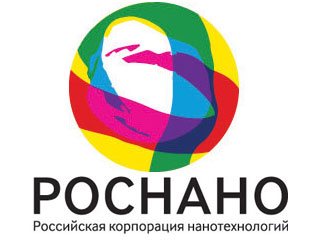 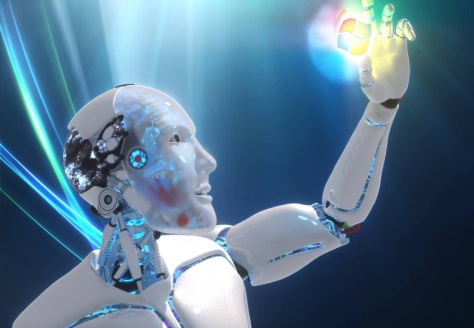 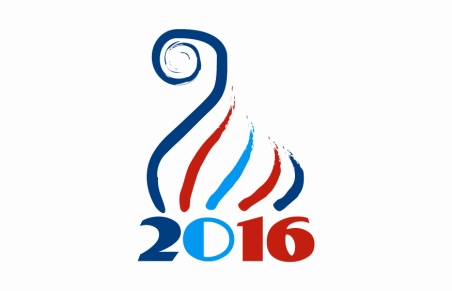                          Год культуры Девиз: «НАУКА, ТЕХНИКА, ИСКУССТВО!»2016 год Секция № 1, кабинет №318Секция № 1, кабинет №318Секция № 1, кабинет №318Руководитель секции, Timemaker: Понкратова Юлия Сергеевна, учитель историиРуководитель секции, Timemaker: Понкратова Юлия Сергеевна, учитель историиРуководитель секции, Timemaker: Понкратова Юлия Сергеевна, учитель историиЖюриЖюриЖюриНемцева Наталья Александровнапедагог -библиотекарьГупалова Маргарита Егоровнаучитель русского языка и литературыЛитвак Надежда Аникиевнаучитель географииНазвание работыНазвание работыФИО автораФИО автораКлассРуководитель проекта1.«Нанотехнологии в медицине»1.«Нанотехнологии в медицине»Собольщикова АнастасияНиколаевнаСобольщикова АнастасияНиколаевна9АНаветняяНаталья Александровна2.«Методы решения квадратных уравнений»2.«Методы решения квадратных уравнений»Жиндаева Дарья АлександровнаЖиндаева Дарья Александровна8БХрамцова Оксана Викторовна3.«Изучение астрономии в древности»3.«Изучение астрономии в древности»Кохан АлександраОлеговнаКохан АлександраОлеговна11АТитаренко Лариса Борисовна4.«Приметы и суеверия в разных странах»4.«Приметы и суеверия в разных странах»Симоненко УльянаЮрьевнаСимоненко УльянаЮрьевна7АВолковаЕвгения Сергеевна5.«Нанотехнологии  в современном мире»5.«Нанотехнологии  в современном мире»ГороховГлебСергеевичГороховГлебСергеевич11АТитаренко Лариса БорисовнаСекция № 2, кабинет № 317Секция № 2, кабинет № 317Секция № 2, кабинет № 317Секция № 2, кабинет № 317Секция № 2, кабинет № 317Секция № 2, кабинет № 317Руководитель секции, Timemaker: Мирошкина Любовь Сергеевна, учитель математикиРуководитель секции, Timemaker: Мирошкина Любовь Сергеевна, учитель математикиРуководитель секции, Timemaker: Мирошкина Любовь Сергеевна, учитель математикиРуководитель секции, Timemaker: Мирошкина Любовь Сергеевна, учитель математикиРуководитель секции, Timemaker: Мирошкина Любовь Сергеевна, учитель математикиРуководитель секции, Timemaker: Мирошкина Любовь Сергеевна, учитель математикиЖюриЖюриЖюриЖюриЖюриЖюри1.Кулешова Юлия РудольфовнаКулешова Юлия Рудольфовнаучитель начальных классовучитель начальных классовучитель начальных классов2.Филиппова Ольга ВикторовнаФилиппова Ольга Викторовнаучитель технологииучитель технологииучитель технологии3.Ерофеева Эльвира ЕвгеньевнаЕрофеева Эльвира Евгеньевнаучитель истории и обществознанияучитель истории и обществознанияучитель истории и обществознанияНазвание работыФИО автораКлассРуководитель проекта1.«Тайна третьей планеты»Горохов Глеб Сергеевич11АТитаренко Лариса Борисовна2.«Поверхностное натяжение»Кузнецова АннаВикторовна6АТитаренко Лариса Борисовна3.«Оценка качества различных сортов хлеба производимого в г.Комсомольске- на -Амуре»Душкина ДарьяИвановна8БЧефранова Виктория Вячеславовна4.«Разработки российских ученых для людей с ОВЗ»Коноплева Ксения Владимировна8АТитаренко Лариса БорисовнаСекция № 3, кабинет № 208 (начальная школа)Секция № 3, кабинет № 208 (начальная школа)Секция № 3, кабинет № 208 (начальная школа)Руководитель секции, Timemaker: Гунбина Наталья Владимировна, учитель начальных классовРуководитель секции, Timemaker: Гунбина Наталья Владимировна, учитель начальных классовРуководитель секции, Timemaker: Гунбина Наталья Владимировна, учитель начальных классовЖюриЖюриЖюри1.Литвинова Елена Анатольевнаучитель русского языка и литературы2.Минчинская Ксения Олеговнаучитель английского  языка3.Вайцешек Евгений Сергеевичучитель физической культурыНазвание работыФИО автораКлассРуководитель проекта1. «Римский «след» в     английском языке»ПонимасовМихаил АлексеевичДружикина МарияОлеговна3АМалькова Виктория Михайловна«Секреты школьного мела»Чураков Артем Евгеньевич3БНагач Галина Гасановна3. «Механизм поступления питательных веществ растение»Фролова Анастасия Алексеевна3ВКостенкова Наталья Александровна«Шоколад - вред или польза?»Удинкан Юлия ВладимировнаКириченко Степан ВладимировичЧигасова Алена Алексеевна3АЯкимова Ольга Владимировна«Береги зрение смолоду»Федяй   ИванЕвгеньевич4ВМашенцева Татьяна Анатольевна«Правила этикета за столом»ИмановаЭмилия Вугаровна4ВМашенцева Татьяна Анатольевна«Сила притяжения»Милюхин ЕгорЕвгеньевич4БКолмыкова Альбина Александровна